Al Dirigente del Settore/Area ………..competente al trattamento dei dati (o suo delegato)…nome cognome………Via ……. – 40100 BolognaOggetto: esercizio dei diritti dell’interessato ai sensi degli articoli 15 e seguenti del Regolamento metropolitano per l'attuazione delle norme in materia di protezione dei dati personali.Io sottoscritto:Nome ......................................... Cognome ................................................Luogo e data di nascita .............................................................................E-mail a cui inviare la risposta ...................................................................Telefono ......................................................................................................SE l’istanza è fatta IN NOME PER CONTO DI TERZI indicare il NOME DELL’INTERESSATO cui i dati si riferiscono (allegare delega e copia del documento di identita' del delegante)Nome ......................................... Cognome ................................................Luogo e data di nascita ...............................................................CHIEDOin relazione ai dati personali da Voi trattati, di esercitare il/i diritto/i indicato/i come segue:Sono informato che i dati indicati nel presente modulo sono utilizzati esclusivamente per poter fornire riscontro alle istanze e saranno conservati per un periodo comunque non superiore a quello necessario per il perseguimento delle finalità sopra menzionate.Luogo e data ...								FIRMAAllegati:copia documento di identità in corso di validitàeventuale delega e copia documento di identità in corso di validità del delegante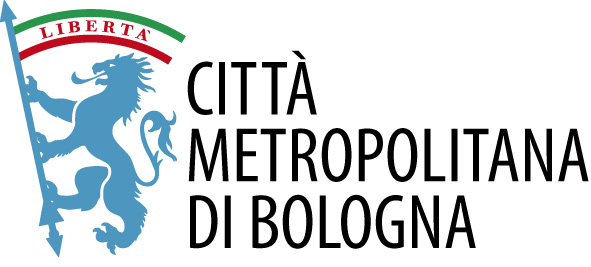 Servizio Innovazione istituzionale e amministrativa                               - Rev. 1 – febbraio 2023Modello di esercizio dei diritti dell'interessatoDirittoL'utilizzatore estrae dalla tabella la sola parte di interesse e procede al suo completamento:Diritto di accesso ai dati (art. 15 Regolamento metropolitano: Diritto di accesso )Specificare quali informazioni richiedere:………………………………………………………………..………………………………………………………………..……………………………………………………………..………………………………………………………………..Diritto di rettifica (art. 16 c.1  Regolamento metropolitano: Diritti di rettifica, cancellazione, limitazione e portabilità dei dati )Specificare di quali informazioni si richiede la rettifica o l’integrazione e le modifiche………………………………………………………………..………………………………………………………………..………………………………………………………………..Diritto alla cancellazione (art. 16 c.2 Regolamento metropolitano: Diritti di rettifica, cancellazione, limitazione e portabilità dei dati )In caso di richiesta specificare i dati da cancellare e i motivi.………………………………………………………………..………………………………………………………………..………………………………………………………………..………………………………………………………………..Diritto alla limitazione del trattamento (art. 16 c. 3 Regolamento metropolitano: Diritti di rettifica, cancellazione, limitazione e portabilità dei dati )In caso di richiesta specificare i dati di riferimento, le limitazioni e i motivi.………………………………………………………………..………………………………………………………………..………………………………………………………………..………………………………………………………………..Diritto alla portabilità (art. 16 c.4  Regolamento metropolitano: Diritti di rettifica, cancellazione, limitazione e portabilità dei dati )In caso di richiesta di portabilita' dei dati specificare il soggetto destinatario dei dati e i motivi.………………………………………………………………..………………………………………………………………..………………………………………………………………..………………………………………………………………..Diritto di opposizione (art. 17 Regolamento metropolitano: Diritto di opposizione al trattamento )In caso di richiesta specificare i trattamenti e i motivi.………………………………………………………………..………………………………………………………………..………………………………………………………………..………………………………………………………………..